Titoktartási nyilatkozat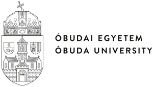 Titoktartási nyilatkozatTitoktartási nyilatkozatTitoktartási nyilatkozatAlulírottAlulírottAlulírott……………… (konzulens/bíráló neve),mint a(z)……………… (hallgató neve)az Óbudai Egyetem   szakhallgatója által megírt………………………… címűtitkosított dolgozat  kötelezettséget vállalok,hogy a dolgozatban való közreműködésem során tudomásomra jutott tényeket, adatokat, egyéb információkat saját céljaimra nem használom fel, és semmilyen módon nem hozom azokat harmadik személy tudomására.……………… (konzulens/bíráló neve),mint a(z)……………… (hallgató neve)az Óbudai Egyetem   szakhallgatója által megírt………………………… címűtitkosított dolgozat  kötelezettséget vállalok,hogy a dolgozatban való közreműködésem során tudomásomra jutott tényeket, adatokat, egyéb információkat saját céljaimra nem használom fel, és semmilyen módon nem hozom azokat harmadik személy tudomására.……………… (konzulens/bíráló neve),mint a(z)……………… (hallgató neve)az Óbudai Egyetem   szakhallgatója által megírt………………………… címűtitkosított dolgozat  kötelezettséget vállalok,hogy a dolgozatban való közreműködésem során tudomásomra jutott tényeket, adatokat, egyéb információkat saját céljaimra nem használom fel, és semmilyen módon nem hozom azokat harmadik személy tudomására.Tudomásul veszem, hogy a titoktartási kötelezettség a Titoktartási megállapodásban megjelölt időtartam egésze alatt fennáll, feltéve, hogy a titkosítás feloldására hamarabb nem kerül sor.Tudomásul veszem továbbá, hogy a titoktartási kötelezettség megszegése esetén az üzleti titok védelméről szóló 2018. évi LIV. törvényben meghatározott jogkövetkezmények alkalmazhatóak velem szembenTudomásul veszem, hogy a titoktartási kötelezettség a Titoktartási megállapodásban megjelölt időtartam egésze alatt fennáll, feltéve, hogy a titkosítás feloldására hamarabb nem kerül sor.Tudomásul veszem továbbá, hogy a titoktartási kötelezettség megszegése esetén az üzleti titok védelméről szóló 2018. évi LIV. törvényben meghatározott jogkövetkezmények alkalmazhatóak velem szembenTudomásul veszem, hogy a titoktartási kötelezettség a Titoktartási megállapodásban megjelölt időtartam egésze alatt fennáll, feltéve, hogy a titkosítás feloldására hamarabb nem kerül sor.Tudomásul veszem továbbá, hogy a titoktartási kötelezettség megszegése esetén az üzleti titok védelméről szóló 2018. évi LIV. törvényben meghatározott jogkövetkezmények alkalmazhatóak velem szembenKelt: ……… (hely), ……… (dátum)Kelt: ……… (hely), ……… (dátum)Kelt: ……… (hely), ……… (dátum)aláírás